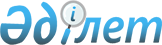 Об организации общественных работ в 2012 году и утверждении перечня лиц, относящихся к целевым группам
					
			Утративший силу
			
			
		
					Постановление акимата Тарбагатайского района Восточно-Казахстанской области от 17 января 2012 года N 08. Зарегистрировано управлением юстиции Тарбагатайского района Департамента юстиции Восточно-Казахстанской области 03 февраля 2012 года за N 5-16-122. Утратило силу - постановлением акимата Тарбагатайского района от 27 декабря 2012 года N 390

      Сноска. Утратило силу - постановлением акимата Тарбагатайского района от 27.12.2012 N 390 (вводится в действие по истечении десяти календарных дней после дня его первого официального опубликования).      Примечание РЦПИ.

      В тексте сохранена авторская орфография и пунктуация.      В соответствии с подпунктом 13) пункта 1 статьи 31 Закона Республики Казахстан от 23 января 2001 года «О местном государственном управлении и самоуправлении в Республике Казахстан», подпункта 5) статьи 7, статьи 20 Закона Республики Казахстан от 23 января 2001 года «О занятости населения», пунктами 7, 8 Правил организации и финансирования общественных работ, утвержденных постановлением Правительства Республики Казахстан от 19 июня 2001 года № 836 «О мерах по реализации Закона Республики Казахстан от 23 января 2001 года «О занятости населения», акимат Тарбагатайского района ПОСТАНОВЛЯЕТ:



      1. Утвердить перечень организаций, в которых будут проводиться общественные работы, виды, источники финансирования и конкретные условия общественных работ (приложение 1).



      2. Утвердить перечень лиц, относящихся к целевым группам (приложение 2).



      3. Размер оплаты труда утвердить в размере минимальной заработной платы, установленной на 2012 год.



      4. Государственному учреждению «Отдел занятости и социальных программ Тарбагатайского района Восточно-Казахстанской области» (Атыканов Г.) обеспечить проведение оплачиваемых общественных работ на предприятиях, в учреждениях и организациях района в соответствии с требованиями законодательства.



      5. Признать утратившим силу постановление акимата Тарбагатайского района от 30 декабря 2010 года № 441 «Об организации в районе оплачиваемых общественных работ в 2011 году» (зарегистрировано в реестре государственной регистрации нормативных правовых актов за № 5-16-107 от 17 января 2011 года, опубликовано в районной газете «Тарбагатай» № 9 (7592) от 31 января 2011 года).

      6. Контроль за исполнением настоящего постановления возложить на заместителя акима района Азимханова С.



      7. Настоящее постановление вводится в действие по истечении десяти календарных дней после дня его первого официального опубликования.      Аким района                                Е. Текешов

Приложение № 1

к постановлению

районного акимата

от 17 января 2012 года № 08 Перечень организаций, в которых будут проводиться общественные

работы, источники финансирования и конкретные условия

общественных работ      Конкретные условия общественных работ:

      Продолжительность рабочей недели составляет 5 дней с двумя выходными, восьмичасовой рабочий день, обеденный перерыв 1 час, исходя из условий работ применяются гибкие формы организации рабочего времени.

      Условия общественных работ для отдельных категорий работников (женщинам, имеющим несовершеннолетних детей, многодетным матерям, инвалидам, лицам, не достигшим восемнадцатилетнего возраста) определяются с учетом особенностей условий труда соответствующей категории и предусматриваются трудовыми договорами, заключаемыми между работниками и работодателями в соответствии с трудовым законодательством Республики Казахстан.

      Оплата труда производится за фактически отработанное время, отраженное в табеле учета рабочего времени в зависимости от сложности, количества и качества выполняемой работы путем перечисления на лицевые счета безработных. Инструктаж по охране труда и технике безопасности, обеспечение специальной одеждой, инструментом и оборудованием, социальные отчисления, выплата социального пособия по временной нетрудоспособности, возмещение вреда, причиненного увечьем или иным повреждением здоровья, производятся в соответствии с законодательством Республики Казахстан.      Начальник районного отдела

      занятости и социальных программ                  Г. Атыканов

Приложение № 2

к постановлению

районного акимата

от 17 января 2012 года № 08 Перечень лиц, относящихся к целевым группам      1. Малообеспеченные.

      2. Молодежь в возрасте до двадцати одного года.

      3. Воспитанники детских домов, дети-сироты и дети, оставшиеся без попечения родителей, в возрасте до двадцати трех лет.

      4. Одинокие, многодетные родители, воспитывающие несовершеннолетних детей.

      5. Граждане, имеющие на содержании лиц, которые в порядке, установленном законодательством Республики Казахстан, признаны нуждающимися в постоянном уходе, помощи или надзоре.

      6. Лица предпенсионного возраста (за два года до выхода на пенсию по возрасту).

      7. Инвалиды.

      8. Лица, уволенные из рядов Вооруженных Сил Республики Казахстан.

      9. Лица, освобожденные из мест лишения свободы и (или)  принудительного лечения.

      10. Оралманы.

      11. Выпускники организаций высшего и послевузовского образования.

      12. Лица, высвобожденные в связи с ликвидацией работодателя-юридического лица либо прекращением деятельности работодателя-физического лица, сокращением численности или штата работников.

      13. Выпускники школ и профессиональных учебных учреждений.

      14. Женщины старше 50 лет.

      15. Мужчины старше 55 лет.

      16. Длительное время (более одного года) не работающие люди.      Начальник районного отдела

      занятости и социальных программ            Г. Атыканов
					© 2012. РГП на ПХВ «Институт законодательства и правовой информации Республики Казахстан» Министерства юстиции Республики Казахстан
				№ п/пНаименование работодателейВиды работСпрос (заявленная потребность, количество мест)Предложение (утверждено, количество мест)Источники финансирования1234561Государственное учреждение "Аппарат акима Тарбагатайского района"Помощь в текущем ремонте, курьер, помощь в делопроизводстве44местный бюджет2Государственное учреждение "Тарбагатайский районный маслихат" (по согласованию)Помощь в делопроизводстве, внутренняя уборка22местный бюджет3Государственное учреждение "Аким Аксуатского сельского округа"Помощь в ведении хозяйственной книги, уборка улиц, помощь в делопроизводстве, помощь в подсчете скота6060местный бюджет4Государственное учреждение "Аким Акжарского сельского округа"Помощь в ведении хозяйственной книги, уборка улиц, помощь в делопроизводстве, помощь в подсчете скота6060местный бюджет5Государственное учреждение "Аким Екпинского сельского округа"Помощь в ведении хозяйственной книги, уборка улиц, помощь в делопроизводстве, помощь в подсчете скота1010местный бюджет6Государственное учреждение "Аким Жана-Ауылского сельского округа"Помощь в ведении хозяйственной книги, уборка улиц, помощь в делопроизводстве, помощь в подсчете скота1010местный бюджет7Государственное учреждение "Аким Жетиаралского сельского округа"Помощь в ведении хозяйственной книги, уборка улиц, помощь в делопроизводстве, помощь в подсчете скота1010местный бюджет8Государственное учреждение "Аким Жантикейского сельского округа"Помощь в ведении хозяйственной книги, уборка улиц, помощь в делопроизводстве, помощь в подсчете скота1010местный бюджет9Государственное учреждение "Аким Кабанбайского сельского округа"Помощь в ведении хозяйственной книги, уборка улиц, помощь в делопроизводстве, помощь в подсчете скота1010местный бюджет10Государственное учреждение "Аким Карасуского сельского округа"Помощь в ведении хозяйственной книги, уборка улиц, помощь в делопроизводстве, помощь в подсчете скота1010местный бюджет11Государственное учреждение "Аким Киндиктинского сельского округа"Помощь в ведении хозяйственной книги, уборка улиц, помощь в делопроизводстве, помощь в подсчете скота1010местный бюджет12Государственное учреждение "Аким Кокжиринского сельского округа"Помощь в ведении хозяйственной книги, уборка улиц, делопроизводство, помощь в подсчете скота1010местный бюджет13Государственное учреждение "Аким Куйганского сельского округа"Помощь в ведении хозяйственной книги, уборка улиц, помощь в делопроизводстве, помощь в подсчете скота1010местный бюджет14Государственное учреждение "Аким Кумкольского сельского округа"Помощь в ведении хозяйственной книги, уборка улиц, помощь в делопроизводстве, помощь в подсчете скота1010местный бюджет15Государственное учреждение "Аким Кызыл-Кесикского сельского округа"Помощь в ведении хозяйственной книги, уборка улиц, помощь в делопроизводстве, помощь в подсчете скота1010местный бюджет16Государственное учреждение "Аким Маныракского сельского округа"Помощь в ведении хозяйственной книги, уборка улиц, помощь в делопроизводстве, помощь в подсчете скота1010местный бюджет17Государственное учреждение "Аким Ойшиликского сельского округа"Помощь в ведении хозяйственной книги, уборка улиц, помощь в делопроизводстве, помощь в подсчете скота1010местный бюджет18Государственное учреждение "Аким Сатпаевского сельского округа"Помощь в ведении хозяйственной книги, уборка улиц, делопроизводство, помощь в подсчете скота1010местный бюджет19Государственное учреждение "Аким Тугылского сельского округа"Помощь в ведении хозяйственной книги, уборка улиц, помощь в делопроизводстве, помощь в подсчете скота1515местный бюджет20Государственное учреждение "Районный финансовый отдел"Помощь в делопроизводстве, курьер22местный бюджет21Государственное учреждение "Районный отдел занятости и социальных программ"Помощь в делопроизводстве, курьер4040местный бюджет22Государственное учреждение "Районный отдел физической культуры и спорта"Участие в проведении спартакиады акима района33местный бюджет23Государственное учреждение "Районный отдел внутренней политики"Помощь в делопроизводстве, курьер44местный бюджет24Государственное учреждение "Районный отдел жилищно-коммунального хозяйства, пассажирского транспорта и автомобильных дорог"Помощь в делопроизводстве, курьер22местный бюджет25Государственное учреждение "Районный отдел предпринимательства"Помощь в делопроизводстве, курьер22местный бюджет26Государственное учреждение "Районный отдел сельского хозяйства и ветеринарии"Помощь в делопроизводстве, курьер22местный бюджет27Государственное учреждение "Районный государственный центр по выплате пенсии" (по согласованию)Помощь в делопроизводстве, курьер33местный бюджет28Государственное учреждение "Районное налоговое управление" (по согласованию)Помощь в делопроизводстве, курьер33местный бюджет29Государственное учреждение "Районное управление статистики" (по согласованию)Делопроизводство, курьер33местный бюджет30Государственное учреждение "Тарбагатайский районный суд" (по согласованию)Помощь в делопроизводстве, курьер44местный бюджет31Государственное учреждение "Районная ветеринарная лаборатория" (по согласованию)Курьер, озеленение66местный бюджет32Коммунально-государственное казенное предприятие "Дом культуры с. Акжар" (по согласованию)Помощь в делопроизводстве, курьер22местный бюджет33Государственное учреждение "Районный отдел по делам обороны" (по согласованию)Помощь в делопроизводстве, курьер22местный бюджет34Тарбагатайский филиал РГП "Центр по недвижимости по ВКО " (по согласованию)Помощь в делопроизводстве, курьер22местный бюджет35Государственное учреждение "Районное управление юстиции" (по согласованию)Помощь в делопроизводстве, курьер44местный бюджет36Государственное учреждение "Тарбагатайская районная прокуратура" (по согласованию)Помощь в делопроизводстве, курьер55местный бюджет37Государственное учреждение "Районный отдел внутренних дел" (по согласованию)Помощь в делопроизводстве, курьер6060местный бюджет38Государственное учреждение "Отдел чрезвычайных ситуаций" (по согласованию)Помощь в делопроизводстве, курьер88местный бюджет39Государственное учреждение "Музыкальная школа имени А. Байкыдырова"Помощь в делопроизводстве, курьер44местный бюджет40Государственное учреждение "Акжарская музыкальная школа"Помощь в делопроизводстве, озеленение22местный бюджет41Государственное учреждение "Спортивная школа имени М. Имашева"Помощь в делопроизводстве, озеленение22местный бюджет42Коммунально-государственное казенное предприятие "Дом культуры с. Аксуат"Помощь в организации культурных мероприятий33местный бюджет43Государственное учреждение "Районный отдел земельных отношений" Помощь в делопроизводстве, курьер22местный бюджет44Государственное учреждение "Центр обслуживания населения Тарбагатайского района" (по согласованию)Помощь в делопроизводстве, курьер22местный бюджет45Коммунально-государственное предприятие "Аксуат"Помощь в делопроизводстве, уборка улиц, озеленение2020местный бюджет46Коммунально-государственное предприятие "Акжар"Помощь в делопроизводстве, уборка улиц, озеленение1515местный бюджет47Коммунально-государственное предприятие "Тугыл"Помощь в делопроизводстве, уборка улиц, озеленение44местный бюджет48Государственное учреждение "Специализированный отдел службы охраны" (по согласованию)Работы по внутренней уборке22местный бюджет49Коммунально-государственное предприятие "Тарбагатай жолдары" (по согласованию)Помощь в текущем ремонте88местный бюджет50Государственное учреждение "Архив Тарбагатайского района" (по согласованию)Помощь в делопроизводстве, курьер22местный бюджет51"Инспекция по контролю и социальной защите по Восточно Казахстанской области" Комитета по контролю и социальной защите Министерства труда и защиты населения Республики Казахстан (по согласованию)Помощь в делопроизводстве, курьер22местный бюджет52Учреждение районная газета "Тарбагатай нұры" акимата Тарбагатайского районаПомощь в делопроизводстве, курьер22местный бюджет53Государственное предприятие на праве хозяйственного ведения Тарбагатайское районное "Земельно-кадастровое бюро" (по согласованию)Помощь в делопроизводстве, курьер22местный бюджетИтого510510